Краевая полевая экологическая школа «Юный эколог»С 3 по 9 июля 2017 года на базе  эколого-биологического центра КГБОУ ДО ХКЦРТДиЮ трое учащихся (Решетнев Никита, 8 б класс, Масютин Дмитрий 8 б  класс, Кузьменкова Светлана 8а класс) МБОУ СОШ№2 с.п. «Село Хурба» приняли участие  в  краевой полевой экологической  школе «Юный эколог» на туристской базе, расположенной в с. Сикачи-Алян Хабаровского муниципального района.В работе школы принимают участие тридцать ребят 13-17 лет из 12 муниципальных районов края, среди них учащиеся КОЗЭШ I и II ступени обучения, школьники, занимающиеся учебно-исследовательской и проектной деятельностью, а также победители и призеры различных конкурсов и конференций естественнонаучной направленности.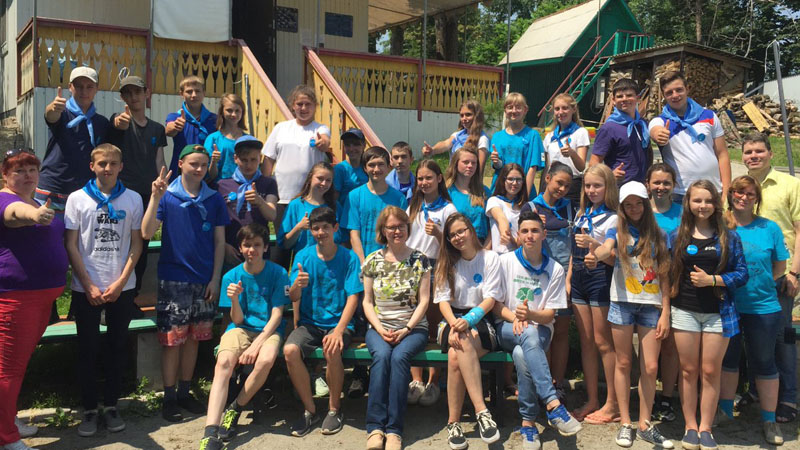 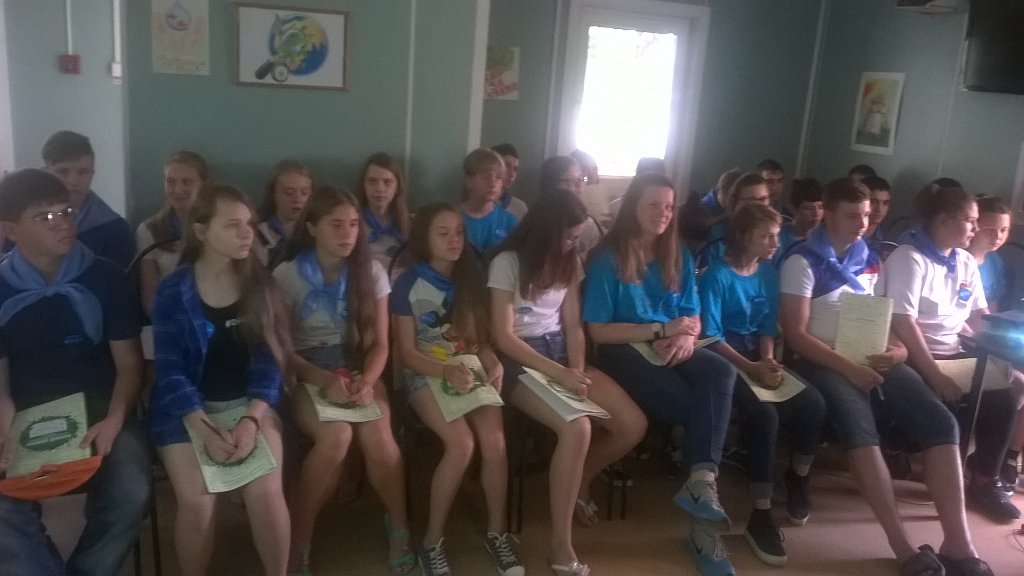 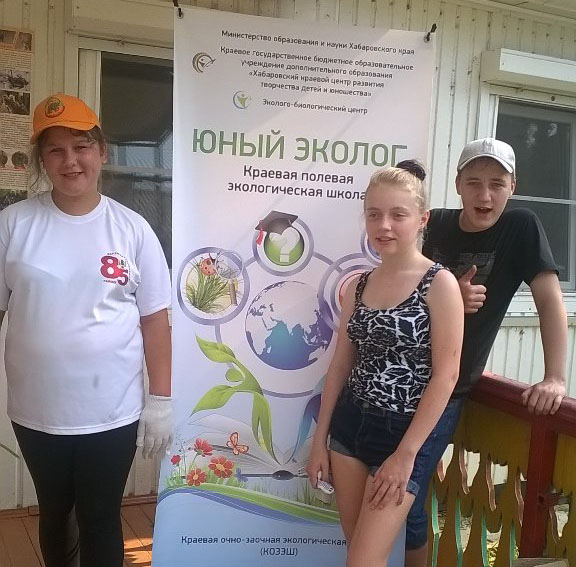 